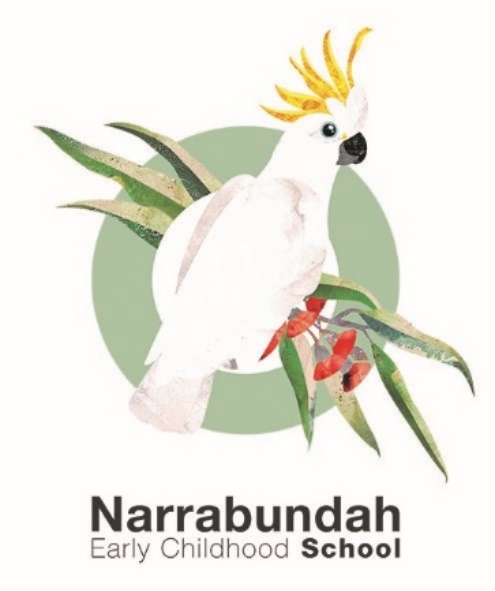 Narrabundah Early Childhood SchoolAnnual School Board Report 2019This page is intentionally left blank.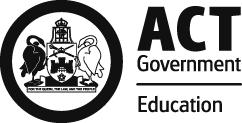 This report supports the work being done in the ACT Education Directorate, as outlined in Strategic Plan 2018-21: A Leading Learning Organisation.AccessibilityThe ACT Government is committed to making its information services, events and venues accessible to as many people as possible.If you have difficulty reading a standard document and would like to receive this publication in an alternate format, such as large print and audio, please telephone (02) 6247 4580.If English is not your first language and you require the translating and interpreting service, please telephone 13 14 50.If you are deaf or hearing impaired and require the National Relay Service, please telephone 13 36 77.© Australian Capital Territory, Canberra, 2020Material in this publication may be reproduced provided due acknowledgement is made.Reporting to the communitySchools report to communities in range of ways, including through:Annual School Board Reportsa (5-year) School Improvement Plan (formerly School Strategic Plan)annual Impact Reportsnewslettersother sources such as My School.Summary of School Board activitySchool ContextNarrabundah Early Childhood School is a unique and innovative school designed to support the early development of children and their families pre-birth to year 2. It is a regional hub that provides integrated services for the community. These include early childhood education and care services (Infants, Toddlers, Playschool, Preschool, Out of School Hours Care), education (3 year old Preschool, 4 year old Preschool, Koori Preschool, Kindergarten, Year 1 & Year 2), Health (MACH Nurses and Midwives) and community engagement. Our vision is that all young people learn, thrive and are equipped with the skills to lead fulfilling, productive and responsible lives. The school philosophy is based on high respect for young children and their competence as learners. The school promotes nurturing respectful relationships which are essential to high quality learning and development. It is the aim of the school community for children to experience relationships that support them through the transitions from babyhood to age eight, developing into confident competent learners ready for the next phase of their learning journey. Attention is paid to high staff to child ratio and positive relationships between staff, parents and children. Community activities and parent education are integral components of the school program. Rich, play-based learning experiences are planned to engage children in relevant and meaningful opportunities that will assist them to become life-long learners and reach their potential. Play provides opportunities for children to learn through discovery, creativity, improvisation and imagination. Play provides a supportive environment where children can ask questions, solve problems and engage in critical thinking. In these ways play can promote positive dispositions towards learning. Play is a child’s natural state which allows them to simply enjoy being. Narrabundah Early Childhood School believes that a play-based learning approach provides a personalised learning model of teaching and learning that is effective across all cultural, economic, geographical, religious and social spectrums. A play-based approach embraces practices described in national curriculums and frameworks (the Early Years Learning Framework, the Australian Curriculum and My Time, Our Place Framework) to enhance academic and life-long skills. We create inviting learning environments that reflect and enrich the lives and identities of children, educators and families participating in the school and respond to their interests and needs. Environments that support learning are comfortable and flexible that are responsive to the interests, wellbeing and abilities of each child. They cater for different learning capacities and learning styles and invite children and families to contribute ideas, interests and questions. Our ‘one-stop-shop’ puts the rights and needs of children and their families at the core of everything we do.Student InformationStudent enrolmentIn this reporting period there were a total of 77 students enrolled at this school.Table: Student enrolmentSource: ACT Education Directorate, Analytics and Evaluation Branch*Language Background Other Than EnglishSupporting attendance and managing non-attendanceACT public schools support parents and careers to meet their legal responsibilities in relation to the compulsory education requirements of the Education Act 2004. The Education Directorate’s Education Participation (Enrolment and Attendance) Policy describes its position with regard to supporting attendance and managing non-attendance. A suite of procedures supports the implementation of the policy. Please refer to https://www.education.act.gov.au/ for further details.Staff InformationTeacher qualificationsAll teachers at this school meet the professional requirements for teaching in an ACT public school. The ACT Teacher Quality Institute (TQI) specifies two main types of provision for teachers at different stages of their career, these are detailed below.Full registration is for teachers with experience working in a registered school in Australia or New Zealand who have been assessed as meeting the Proficient level of the Australian Professional Standards for Teachers.Provisional registration is for newly qualified teachers or teachers who do not have recent experience teaching in a school in Australia and New Zealand. Many teachers moving to Australia from another country apply for Provisional registration.Workforce compositionWorkforce composition for the current reporting period is provided in the following table. The data is taken from the school’s verified August staffing report. For reporting purposes, it incorporates all school staff including preschools, staff absent for a period of less than four consecutive weeks and staff replacing staff absent for more than four consecutive weeks. It does not include casuals and staff absent for a period of four consecutive weeks or longer.The Education Directorate is required to report Aboriginal and Torres Strait Islander staff figures.  As of June of the reporting period, 119 Aboriginal and/or Torres Strait Islander staff members were employed across the Directorate.Table: Workforce composition numbersSource: ACT Education Directorate, People and Performance BranchSchool Review and DevelopmentThe ACT Education Directorate’s Strategic Plan 2018-2021 provides the framework and strategic direction for School Improvement Plans (formerly School Strategic Plans). This is supported by the school performance and accountability framework ‘People, Practice and Performance: School Improvement in Canberra Public Schools, A Framework for Performance and Accountability’. Annually, system and school level data are used alongside the National School Improvement Tool to support targeted school improvement, high standards in student learning, innovation and best practice in ACT public schools.Prior to 2016 all ACT public schools participated in a four-year improvement cycle. In the fourth year schools underwent an external Validation process. In 2016 this changed to a five-year cycle with a School Review at the end.Our school was reviewed in 2017. A copy of the Report of Review can be found on our school website.School SatisfactionSchools use a range evidence to gain an understanding of the satisfaction levels of their parents and carers, staff and students. Annually in August/ September ACT schools undertake a survey to gain an understanding of school satisfaction at that time. This information is collected from staff, parents and students from year 5 and above through an online survey. Overall SatisfactionIn this period of reporting, 77% of parents and carers and 69% of staff at this school indicated they were satisfied with the education provided by the school.Included in the survey were 16 staff, 14 parent, and 12 student items which are described as the national opinion items. These items were approved by the then Standing Council on School Education and Early Childhood (SCSEEC) for use from 2015. The following tables show the percentage of parents and carers and staff who agreed with each of the national opinion items at this school.A total of 16 staff responded to the survey. Please note that not all responders answered every question.Table: Proportion of staff in agreement with each national opinion itemSource: ACT Education Directorate, Analytics and Evaluation Branch*Data derived from annual School Satisfaction SurveyA total of 64 parents responded to the survey. Please note that not all responders answered every question.Table: Proportion of parents and carers in agreement with each national opinion itemSource: ACT Education Directorate, Analytics and Evaluation Branch*Data derived from annual School Satisfaction SurveyLearning and AssessmentTable: Narrabundah Early Childhood School PIPS 2019 mean raw scoresFinancial SummaryThe school has provided the Directorate with an end of year financial statement that was approved by the school board. Further details concerning the statement can be obtained by contacting the school. The following summary covers use of funds for operating costs and does not include expenditure in areas such as permanent salaries, buildings and major maintenance.Table: Financial SummaryVoluntary ContributionsThe funds listed were used to support the general operations of the school. The spending of voluntary contributions is in line with the approved budget for this reporting period.ReservesEndorsement PageMembers of the School BoardI approve the report, prepared in accordance with the provision of the ACT Education Act 2004, section 52.I certify that to the best of my knowledge and belief the evidence and information reported in this Annual School Board Report represents an accurate record of the Board’s operations during this reporting period.Student typeNumber of studentsMale45Female32Aboriginal and Torres Strait Islander10LBOTE*20Year levelAttendance rate185.0290.0Staff employment categoryTOTALTeaching Staff: Full Time Equivalent Permanent4.32Teaching Staff: Full Time Equivalent Temporary2.00Non Teaching Staff: Full Time Equivalent9.85National opinion itemParents at this school can talk to teachers about their concerns.94Staff are well supported at this school.81Staff get quality feedback on their performance.56Student behaviour is well managed at this school.50Students at this school can talk to their teachers about their concerns.88Students feel safe at this school.63Students like being at this school.94Students’ learning needs are being met at this school.69Teachers at this school expect students to do their best.94Teachers at this school motivate students to learn.88Teachers at this school treat students fairly.94Teachers give useful feedback.81This school is well maintained.75This school looks for ways to improve.88This school takes staff opinions seriously.81This school works with parents to support students' learning.81Teachers give useful feedback.81National opinion itemI can talk to my child’s teachers about my concerns.78My child feels safe at this school.83My child is making good progress at this school.77My child likes being at this school.88My child's learning needs are being met at this school.77Student behaviour is well managed at this school.63Teachers at this school expect my child to do his or her best.78Teachers at this school give useful feedback.64Teachers at this school motivate my child to learn.83Teachers at this school treat students fairly.84This school is well maintained.94This school looks for ways to improve.80This school takes parents’ opinions seriously.70This school works with me to support my child's learning.72AgencyReading startReading endMathematics startMathematics endSchool44913549ACT491233955INCOMEJanuary-JuneJuly-DecemberJanuary-DecemberSelf-management funds165927.80114893.20280821.00Voluntary contributions4180.00330.004510.00Contributions & donations820.000.00820.00Subject contributions2900.00225.003125.00External income (including community use)1816.820.001816.82Proceeds from sale of assets0.000.000.00Bank Interest6143.595184.4011327.99TOTAL INCOME181788.21120632.60302420.81EXPENDITUREUtilities and general overheads20396.1032212.8252608.92Cleaning11337.724526.3615864.08Security0.001163.441163.44Maintenance7844.6217061.9224906.54Administration27832.49867.6128700.10Staffing727.650.00727.65Communication4411.992561.046973.03Assets11928.655708.5017637.15Leases0.000.000.00General office expenditure9420.859839.1919260.04Educational16012.8217643.7933656.61Subject consumables1338.840.001338.84TOTAL EXPENDITURE111251.7391584.67202836.40OPERATING RESULT70536.4829047.9399584.41Actual Accumulated Funds312703.89312703.89312703.89Outstanding commitments (minus)-1223.280.00-1223.28BALANCE382017.09341751.82411065.02Name and PurposeAmountExpected CompletionStaffing 2020 – to cover probable staffing debt in  2020Outdoor Masterplan 2020/2021 – To complete landscaping the playground$54,000$47,500End of 2020End of 2021Parent Representative(s):Sophie HarperJae WhitbreadDavid BeranCommunity Representative(s):Meg PriceTeacher Representative(s):Katie YoungJudy MooreStudent Representative(s):Board Chair:Sophie HarperPrincipal:Julie DixonBoard Chair Signature:Sophie HarperDate:29 / 06 / 2020Principal Signature:Julie DixonDate:25 / 06 / 2020